1.Subject of these Test Guidelines2.Material Required2.12.22.32.42.53.Method of Examination3.1Number of Growing CyclesThe minimum duration of tests should normally be a single growing cycle.The testing of a variety may be concluded when the competent authority can determine with certainty the outcome of the test.3.2Testing PlaceTests are normally conducted at one place.  In the case of tests conducted at more than one place, guidance is provided in TGP/9 “Examining Distinctness”. 3.3Conditions for Conducting the ExaminationThe tests should be carried out under conditions ensuring satisfactory growth for the expression of the relevant characteristics of the variety and for the conduct of the examination.Because daylight varies, color determinations made against a color chart should be made either in a suitable cabinet providing artificial daylight or in the middle of the day in a room without direct sunlight.  The spectral distribution of the illuminant for artificial daylight should conform with the CIE Standard of Preferred Daylight D 6500 and should fall within the tolerances set out in the British Standard 950, Part I.  These determinations should be made with the plant part placed against a white background.  The color chart and version used should be specified in the variety description.3.4Test Design3.5Additional TestsAdditional tests, for examining relevant characteristics, may be established.4.Assessment of Distinctness, Uniformity and Stability4.1Distinctness 4.1.1General RecommendationsIt is of particular importance for users of these Test Guidelines to consult the General Introduction prior to making decisions regarding distinctness.  However, the following points are provided for elaboration or emphasis in these Test Guidelines. 4.1.2Consistent DifferencesThe differences observed between varieties may be so clear that more than one growing cycle is not necessary.  In addition, in some circumstances, the influence of the environment is not such that more than a single growing cycle is required to provide assurance that the differences observed between varieties are sufficiently consistent.  One means of ensuring that a difference in a characteristic, observed in a growing trial, is sufficiently consistent is to examine the characteristic in at least two independent growing cycles.4.1.3Clear DifferencesDetermining whether a difference between two varieties is clear depends on many factors, and should consider, in particular, the type of expression of the characteristic being examined, i.e. whether it is expressed in a qualitative, quantitative, or pseudo-qualitative manner.  Therefore, it is important that users of these Test Guidelines are familiar with the recommendations contained in the General Introduction prior to making decisions regarding distinctness.4.1.44.1.5Method of Observation The recommended method of observing the characteristic for the purposes of distinctness is indicated by the following key in the Table of Characteristics (see document TGP/9 “Examining Distinctness”, Section 4 “Observation of characteristics”):Type of observation:  visual (V) or measurement (M)“Visual” observation (V) is an observation made on the basis of the expert’s judgment.  For the purposes of this document, “visual” observation refers to the sensory observations of the experts and, therefore, also includes smell, taste and touch.  Visual observation includes observations where the expert uses reference points (e.g. diagrams, example varieties, side-by-side comparison) or non-linear charts (e.g. color charts).  Measurement (M) is an objective observation against a calibrated, linear scale e.g. using a ruler, weighing scales, colorimeter, dates, counts, etc.In cases where more than one method of observing the characteristic is indicated in the Table of Characteristics (e.g. VG/MG), guidance on selecting an appropriate method is provided in document TGP/9, Section 4.2.4.2Uniformity4.2.1It is of particular importance for users of these Test Guidelines to consult the General Introduction prior to making decisions regarding uniformity.  However, the following points are provided for elaboration or emphasis in these Test Guidelines: 4.2.34.2.44.3Stability4.3.1In practice, it is not usual to perform tests of stability that produce results as certain as those of the testing of distinctness and uniformity.  However, experience has demonstrated that, for many types of variety, when a variety has been shown to be uniform, it can also be considered to be stable.4.3.2Where appropriate, or in cases of doubt, stability may be further examined by testing a new seed or plant stock to ensure that it exhibits the same characteristics as those shown by the initial material supplied.5.Grouping of Varieties and Organization of the Growing Trial5.1The selection of varieties of common knowledge to be grown in the trial with the candidate varieties and the way in which these varieties are divided into groups to facilitate the assessment of distinctness are aided by the use of grouping characteristics.5.2Grouping characteristics are those in which the documented states of expression, even where produced at different locations, can be used, either individually or in combination with other such characteristics: (a) to select varieties of common knowledge that can be excluded from the growing trial used for examination of distinctness; and (b) to organize the growing trial so that similar varieties are grouped together.5.3The following have been agreed as useful grouping characteristics:5.4Guidance for the use of grouping characteristics, in the process of examining distinctness, is provided through the General Introduction and document TGP/9 “Examining Distinctness”.6.Introduction to the Table of Characteristics6.1Categories of Characteristics                                                                                                                                                                                                       6.1.1Standard Test Guidelines Characteristics
Standard Test Guidelines characteristics are those which are approved by UPOV for examination of DUS and from which members of the Union can select those suitable for their particular circumstances.
6.1.2Asterisked Characteristics
Asterisked characteristics (denoted by *) are those included in the Test Guidelines which are important for the international harmonization of variety descriptions and should always be examined for DUS and included in the variety description by all members of the Union, except when the state of expression of a preceding characteristic or regional environmental conditions render this inappropriate.
6.2States of Expression and Corresponding Notes                                                                                                                                                                                            6.2.1States of expression are given for each characteristic to define the characteristic and to harmonize descriptions.  Each state of expression is allocated a corresponding numerical note for ease of recording of data and for the production and exchange of the description.
6.2.2All relevant states of expression are presented in the characteristic.6.2.3Further explanation of the presentation of states of expression and notes is provided in document TGP/7 “Development of Test Guidelines”.  
6.3Types of Expression
An explanation of the types of expression of characteristics (qualitative, quantitative and pseudo-qualitative) is provided in the General Introduction.
6.4Example Varieties
Where appropriate, example varieties are provided to clarify the states of expression of each characteristic.
6.5Legend7.Table of Characteristics/Tableau des caractères/Merkmalstabelle/Tabla de caracteresEnglishEnglishfrançaisfrançaisdeutschespañolExample Varieties
Exemples
Beispielssorten
Variedades ejemploNote/
Nota1.(*)QLVG(+)without infertile bractswithout infertile bracts1with infertile bractswith infertile bracts92.(*)QNVG(+)uprightupright1semi-uprightsemi-upright2semi-upright to spreadingsemi-upright to spreading3spreadingspreading43.(*)QNMG/MS/VGvery smallvery small1very small to smallvery small to small2smallsmall3small to mediumsmall to medium4mediummedium5medium to largemedium to large6largelarge7large to very largelarge to very large8very largevery large94.(*)QNVGvery sparsevery sparse1very sparse to sparsevery sparse to sparse2sparsesparse3sparse to mediumsparse to medium4mediummedium5medium to densemedium to dense6densedense7dense to very densedense to very dense8very densevery dense9EnglishEnglishfrançaisfrançaisdeutschespañolExample Varieties
Exemples
Beispielssorten
Variedades ejemploNote/
Nota5.QNVGvery lightvery light1lightlight2mediummedium3darkdark4very darkvery dark56.QNVGvery weakvery weak1weakweak2mediummedium3strongstrong4very strongvery strong57.(*)QLVG(a), (b)absentabsent1presentpresent98.(*)QNMG/MS/VG(a), (b)very shortvery short1very short to shortvery short to short2shortshort3short to mediumshort to medium4mediummedium5medium to longmedium to long6longlong7long to very longlong to very long8very longvery long9EnglishEnglishfrançaisfrançaisdeutschespañolExample Varieties
Exemples
Beispielssorten
Variedades ejemploNote/
Nota9.(*)QNMG/MS/VG(a), (b)very narrowvery narrowBouquet of Roses (2), Klelv12072 (1)1very narrow to narrowvery narrow to narrow2narrownarrowFair 16 (2), 
Royal purple (2)3narrow to mediumnarrow to medium4mediummediumDow4 (1), Montparler (1)5medium to broadmedium to broad6broadbroad7broad to very broadbroad to very broad8very broadvery broad910QNMG/MS/VG(b)very lowvery low1lowlow2mediummedium3highhigh4very highvery high511(*)QNVG(a), (b)absent or shallowabsent or shallowAbrial (1)1mediummediumPure Harmony (2)2deepdeepSidonie (2)3EnglishEnglishfrançaisfrançaisdeutschespañolExample Varieties
Exemples
Beispielssorten
Variedades ejemploNote/
Nota12QNMS/VG(+)(a), (c)very shortvery shortClair de Lune (2), 
Lady (1)1very short to shortvery short to short2shortshortMunstead (1), 
Sugar Plum (2)3short to mediumshort to medium4mediummediumAbrial (1), Helmsdale (2)5medium to longmedium to long6longlongJames Compton (2), Reydovan (1)7long to very longlong to very long8very longvery longCapsiclair (1)913QNMS/VG(+)(a)very thinvery thinJames Compton (2), 
Lady (1)1thinthinMaillette (1), 
Sugar Plum (2)2mediummediumGrosso (1), 
Marshwood (2)3thickthickReydovan (1)4very thickvery thick514(*)QNVG(+)(a)very lightvery light1lightlight2mediummedium3darkdark4very darkvery dark5EnglishEnglishfrançaisfrançaisdeutschespañolExample Varieties
Exemples
Beispielssorten
Variedades ejemploNote/
Nota15QNVG(a)very weakvery weak1weakweakCapsiclair (1)2mediummediumGrosso (1)3strongstrongReydovan (1)4very strongvery strong516QNVG(a)very sparsevery sparse1very sparse to sparsevery sparse to sparse2sparsesparseMajor (2)3sparse to mediumsparse to medium4mediummediumSugar Plum (2)5medium to densemedium to dense6densedenseMarshwood (2)7dense to very densedense to very dense8very densevery dense917(*)QLVGabsentabsentBlue River (1), 
Clozone (1), Lady (1)1presentpresentGrosso (1)9EnglishEnglishfrançaisfrançaisdeutschespañolExample Varieties
Exemples
Beispielssorten
Variedades ejemploNote/
Nota18QNMG/MS/VG(a)very fewvery few1very few to fewvery few to few2fewfewReydovan (1), Willowbridge White (2)3few to mediumfew to medium4mediummediumClair de Lune (2), 
Grosso (1)5medium to manymedium to many6manymanyAzur (1), Bogone (1)7many to very manymany to very many8very manyvery many919(*)QNMG/MS/VG(c)very shortvery short1shortshort2mediummedium3longlong4very longvery long520QLVG(+)single-floweredsingle-flowered1multi-floweredmulti-flowered221QNMG/MS/VGshortshort1mediummedium2longlong3EnglishEnglishfrançaisfrançaisdeutschespañolExample Varieties
Exemples
Beispielssorten
Variedades ejemploNote/
Nota22(*)QNMG/MS/VG(+)(a)very shortvery shortJames Compton (2), 
Lady (1)1very short to shortvery short to short2shortshortMajor (2), Munstead (1)3short to mediumshort to medium4mediummediumGrosso (1), 
Pippa White (2)5medium to longmedium to long6longlongAzur (1)7long to very longlong to very long8very longvery long923(*)QNMG/MS/VG(+)(a)very narrowvery narrowGrey Hedge (1), 
Pippa White (2)1very narrow to narrowvery narrow to narrow2narrownarrowHidcote Pink (1), 
Major (2)3narrow to mediumnarrow to medium4mediummediumGrosso (1), 
Marshwood (2)5medium to broadmedium to broad6broadbroadPelleret 18 (1)7broad to very broadbroad to very broad8very broadvery broadHidcote Giant (1), Reydovan (1)9EnglishEnglishfrançaisfrançaisdeutschespañolExample Varieties
Exemples
Beispielssorten
Variedades ejemploNote/
Nota24(*)QNMG/MS/VG(+)(a)very shortvery shortLady (1)1very short to shortvery short to short2shortshortCapsiclair (1)3short to mediumshort to medium4mediummediumGrosso (1)5medium to longmedium to long6longlongB 110 (1)7long to very longlong to very long8very longvery long925(*)QNMG/MS(+)(a)very fewvery few1very few to fewvery few to few2fewfewReydovan (1)3few to mediumfew to medium4mediummediumCapsiclair (1)5medium to manymedium to many6manymanyJaubert (1)7many to very manymany to very many8very manyvery many9EnglishEnglishfrançaisfrançaisdeutschespañolExample Varieties
Exemples
Beispielssorten
Variedades ejemploNote/
Nota26(*)QNMG/MS(a)very lowvery lowLady (1)1very low to lowvery low to low2lowlowGrosso (1)3low to mediumlow to medium4mediummediumAbrial (1)5medium to highmedium to high6highhighSuper (1)7high to very highhigh to very high8very highvery high927(*)PQVG(+)(a)narrow conicalnarrow conicalGrey Hedge (1)1medium conicalmedium conicalAbrial (1), Silver Ghost (2)2truncate conicaltruncate conicalReydovan (1), 
Tickled Pink (2)3cylindricalcylindricalGhostly Princess (2), Willowbridge White (2)4fusiformfusiformLady (1), Sidonie (2)5narrow trullatenarrow trullateYuulong (1)6conical and cylindricalconical and cylindrical728QNMG/VG(a)very fewvery few1fewfew2mediummedium3manymany4very manyvery many5EnglishEnglishfrançaisfrançaisdeutschespañolExample Varieties
Exemples
Beispielssorten
Variedades ejemploNote/
Nota29QNMG/VG(a)very fewvery few1fewfew2mediummedium3manymany4very manyvery many530QNMG/MS/VG(+)(a)very narrowvery narrow1very narrow to narrowvery narrow to narrow2narrownarrowGrey Hedge (1), 
Sidonie (2)3narrow to mediumnarrow to medium4mediummediumImpress Purple (1), Roxlea Park (2)5medium to broadmedium to broad6broadbroadMunstead (1), Willowbridge White (2)7broad to very broadbroad to very broad8very broadvery broad931(*)PQVG(a)whitewhiteSilver Ghost (2)1greengreenPippa White (2)2violetvioletBlue Canaries (2)3red purplered purpleRoxlea Park (2)4brownbrownSidonie (2)5EnglishEnglishfrançaisfrançaisdeutschespañolExample Varieties
Exemples
Beispielssorten
Variedades ejemploNote/
Nota32QLVG(a)sometimes presentsometimes presentMunstead (1)1always presentalways presentImpress Purple (1)233QNVG(a)shortshort1mediummedium2longlong334QNMG/MS/VG(a)fewfew1few to mediumfew to medium2mediummedium3medium to manymedium to many4manymany535(*)QNMG/MS/VG(+)(a)very shortvery short1shortshort2mediummedium3longlong4very longvery long5EnglishEnglishfrançaisfrançaisdeutschespañolExample Varieties
Exemples
Beispielssorten
Variedades ejemploNote/
Nota36QNMG/MS/VG(+)(a)very narrowvery narrow1narrownarrow2mediummedium3broadbroad4very broadvery broad537(*)PQVG(a)linearlinearJames Compton (2)1ellipticellipticPippa White (2)2oblongoblongPukehou (2)3oblanceolateoblanceolateTickled Pink (2)4obovateobovatePlum (2)5spatulatespatulateOtto Quast (2)6rhombicrhombic738(*)PQVG(a)RHS Colour Chart (indicate reference number)RHS Colour Chart (indicate reference number)39QNVG(a)very weakvery weak1weakweak2mediummedium3strongstrong4very strongvery strong5EnglishEnglishfrançaisfrançaisdeutschespañolExample Varieties
Exemples
Beispielssorten
Variedades ejemploNote/
Nota40(*)PQVG(a)greyishgreyishJaubert (1)1greenishgreenishAzur (1), Pippa White (2)2purplishpurplishRegal Splendour (2)3violetvioletGrosso (1)441QNVG(a)very sparsevery sparse1sparsesparse2mediummedium3densedense4very densevery dense542(*)PQVG(+)(d)RHS Colour chart (indicate reference number)RHS Colour chart (indicate reference number)43PQVG(d)RHS Colour Chart (indicate reference number)RHS Colour Chart (indicate reference number)44QNMG/VG(+)very earlyvery early1very early to earlyvery early to early2earlyearlyAzur (1), 
James Compton (2)3early to mediumearly to medium4mediummediumPippa White (2), 
Sumian (1)5medium to latemedium to late6latelateAbrial (1)7late to very latelate to very late8very latevery late9CharacteristicsExample VarietiesNoteCharacteristicsExample VarietiesNote[End of document]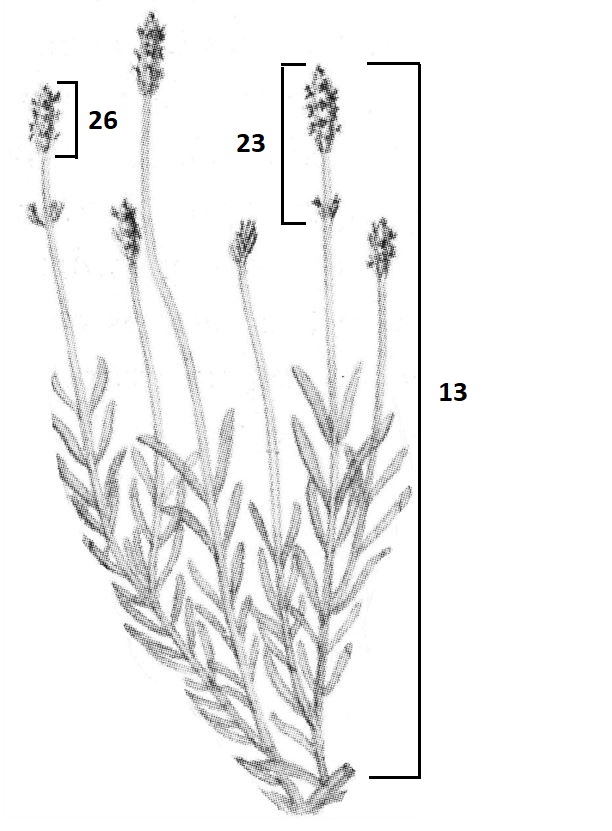 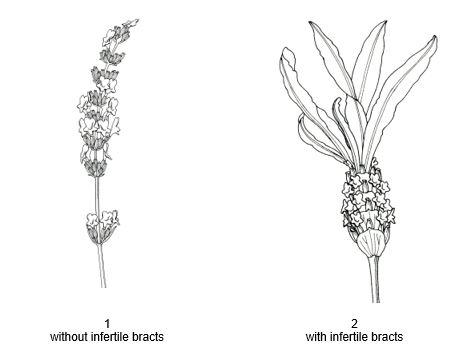 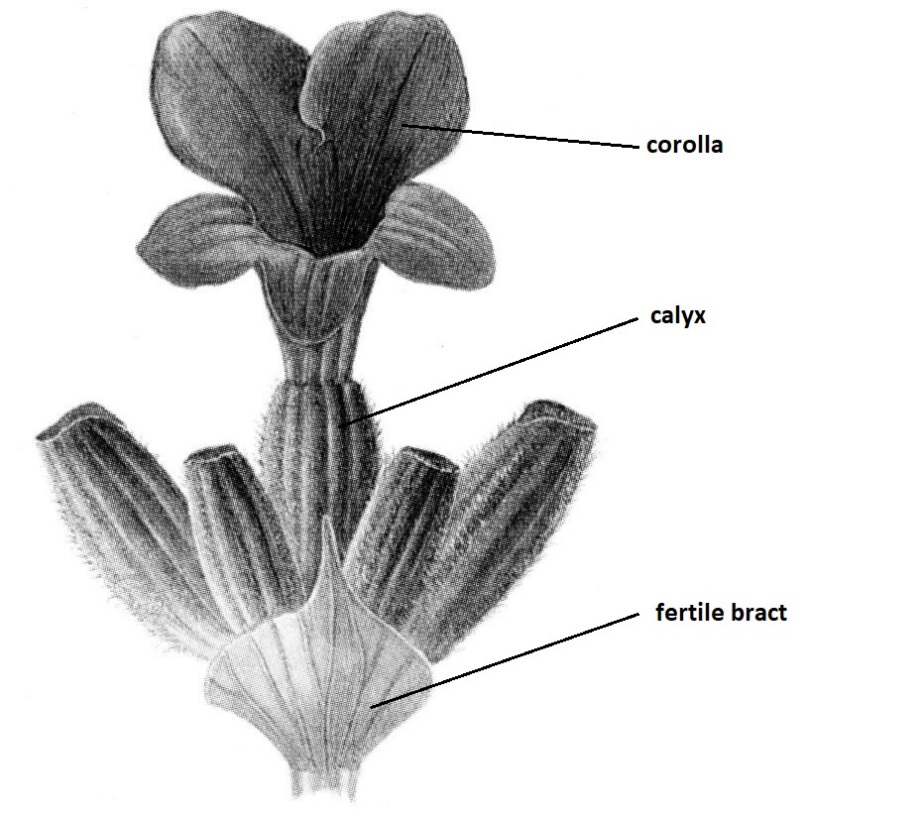 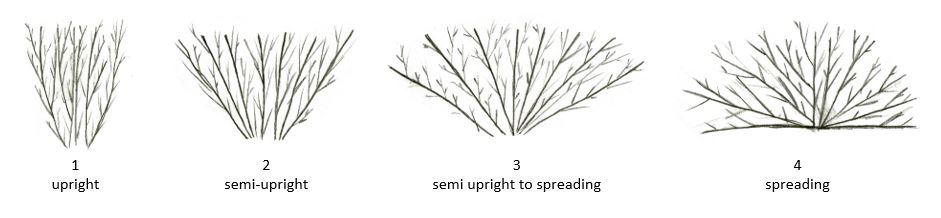 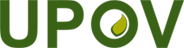 